SERVI~O  PUBLICO FEDERALCONSELHO DE ARQUITETURA E URBANISMO  DO RIO DE JANEIROPROCESSO N9 2018-1-0383PROTOCOLO N9 790814/2018INTERESSADO:Delibera~~o da Comiss~o de Ensino e Forma~~o - CEF CAU/RIN9 003/2019Considerando a Lei n? 12.378,  de  31 de dezembro de 2010,  que regulamenta  o exercicio  da Arquitetura  e Urbanismo; cria o Conselho de Arquitetura  e Urbanismo do Brasil - CAU/BR e os Conselhos de Arquitetura e Urbanismo dos Estados e do Distrito  Federal - CAUs, e d~ outras provid~ncias;Considerando a Resolu~~0 CAU/BR n? 18, de 2 de mar~o de 2012, que disp~e sobre os registros definitivos   e  temporarios   de  profissionais  no  Conselho de  Arquitetura   e  Urbanismo  e  d~  outras provid~ncias;Considerando as Resolu~~es CAU/BR n9 32, de 2 de agosto de 2012;  n° 85, de 15 de agosto  de2014,  que alteram a Resolu~~0 CAU/BR n° 18/2012;Considerando  an~lise  do  setor   competente,   CADREG-GERTEC   --  CAU/RJ  e  o   parecer  daConselheira Relatora Maria Lucia Borges de Faria;Tendo em vista que, mediante consulta da GERTEC ao lnstituto  Educacional Santo Agostinho, foi informado  que  o interessado  nunca esteve  vinculado ao corpo  discente  desta  IES,  n~o sendo assim reconhecida a autenticidade do Diploma de gradua~~o apresentado, configurando suspeita de fraude;A  COMISS~O DE   ENSINO    E  FORMAC~O - CEF  do  CAU/RJ, no  uso  das atribui~~es  que  Ihe conferem  os Art.  110  do  Regimento do CAU/RI,  com a participa~~o dos Conselheiros  Alder  Catunda, Rodrigo   Bertam~,   Mariana   Bicalho,  Pablo    Benetti,   Maria   Lucia   Borges   de   Faria,   delibera   o encaminhamento do processo ao setor juridico  do CAU/RJ para an~lise e provid~ncias.Rio de Janeiro, 15 de mar~o de 2019.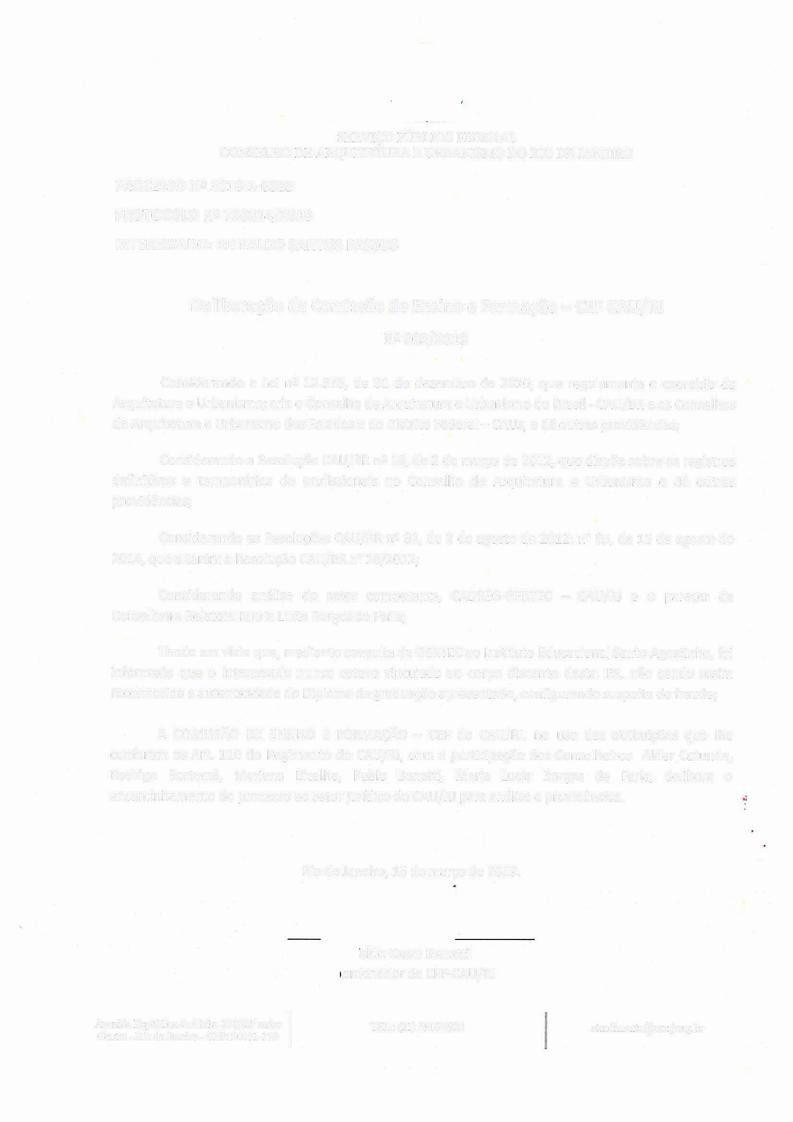 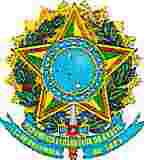 Avenida Rep~blica do Chile, 230/23° andar  ICentro - Rio de Janeiro - CEP: 20031-170ablo Cesar Benettiordenador da CEF-CAU/RJTEL: (21) 3916-3925                                                atendimento@caurj.org.br